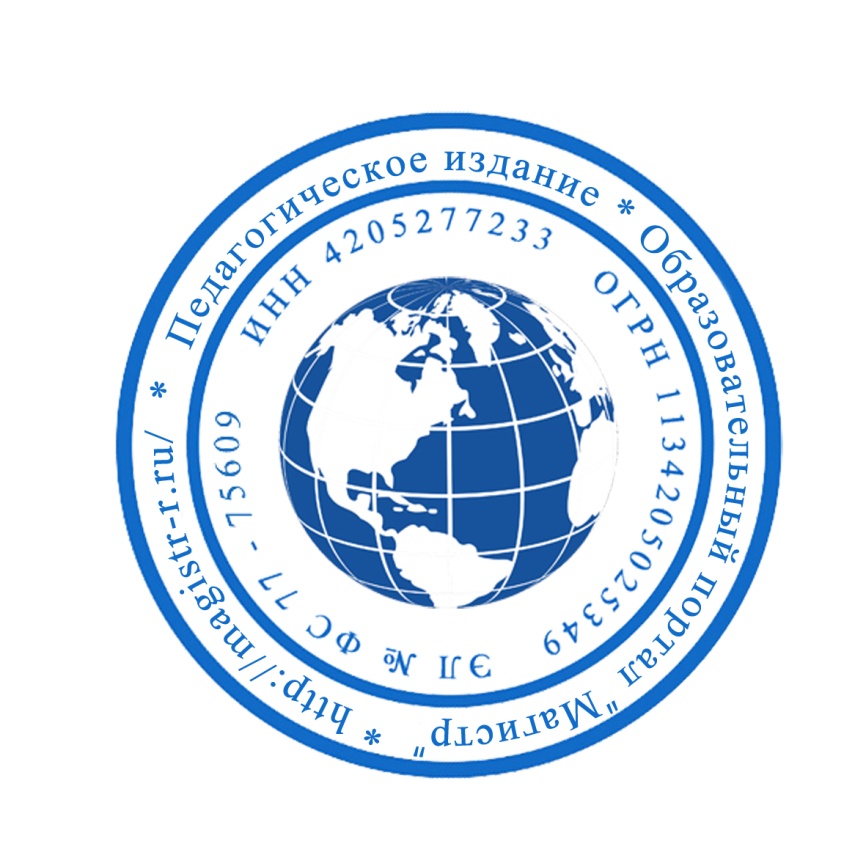 СМИ «Магистр»Серия ЭЛ № ФС 77 – 75609 от 19.04.2019г.(РОСКОМНАДЗОР, г. Москва)Председатель оргкомитета: Ирина Фёдоровна К.Тлф. 8-923-606-29-50Е-mail: metodmagistr@mail.ruОфициальный сайт: https://magistr-r.ru/Приказ №021 от 05.05.2020г.О назначении участников конкурса "Планета вокруг нас"Уважаемые участники, если по каким – либо причинам вы не получили электронные свидетельства в установленный срок до 15.05.2020г. или почтовое извещение в период до 20.06.2020г., просьба обратиться для выяснения обстоятельств, отправки почтового номера, копий свидетельств и т.д. на эл. адрес: metodmagistr@mail.ru№Населенный пункт, область, город.УчастникСтепень/ результат1МАУДО «ЦРТДЮ «Созвездие» г. Орска»Стыценкова Светлана АнатольевнаИсмагамбетов Дидар12ГУ ЯО «Угличский детский дом»33ГКОУ РО Гуковская школа-интернат № 1234МБОУ школа – интернат № 13 города Челябинска1,35ГБОУ «Валуйская общеобразовательная школа-интернат №1»16МДОУ детский сад № 179, г. ЯрославльСаввина Марина Владимировна/Воспитанники27Курчатовская школаДубровина О.В.Налбандян Арина, Самаркин Арсений, Голян Мария, Вторая младшая группа «Звёздочки»18КОГОБУ «Школа-интернат для обучающихся воспитанников с ОВЗ г.Кирова»39ФГБУ «РСРЦ» для детей-сирот г. Евпатория210КОУ  ВО «Павловская школа- интернат №2»311МБУДО Дорогобужский ДДТ, Кузина Валентина АнатольевнаОвчинникова, Новикова, Михеева, Матягина, Литвина, Корольков, Корнильев, Кондрашова, Качанова, Гупта, Вещунова, Веренич, Бахус, Артеменкова, Шишова, Хомякова, Сафронова, Родченкова, Папенкова, Покаташкина, Краснорудская, Васильев112МБДОУ «Детский сад № 257» г.о. СамараВолкова Наталья АлексеевнаЯвкин Дима113ГБОУ РО Новошахтинская школа-интернат2